Untersuchungsantrag für eine Legionellenuntersuchung in Wasserproben aus RückkühlwerkenUntersuchungsantrag für eine Legionellenuntersuchung in Wasserproben aus RückkühlwerkenUntersuchungsantrag für eine Legionellenuntersuchung in Wasserproben aus RückkühlwerkenUntersuchungsantrag für eine Legionellenuntersuchung in Wasserproben aus RückkühlwerkenUntersuchungsantrag für eine Legionellenuntersuchung in Wasserproben aus RückkühlwerkenUntersuchungsantrag für eine Legionellenuntersuchung in Wasserproben aus RückkühlwerkenUntersuchungsantrag für eine Legionellenuntersuchung in Wasserproben aus RückkühlwerkenUntersuchungsantrag für eine Legionellenuntersuchung in Wasserproben aus RückkühlwerkenUntersuchungsantrag für eine Legionellenuntersuchung in Wasserproben aus RückkühlwerkenUntersuchungsantrag für eine Legionellenuntersuchung in Wasserproben aus RückkühlwerkenUntersuchungsantrag für eine Legionellenuntersuchung in Wasserproben aus RückkühlwerkenUntersuchungsantrag für eine Legionellenuntersuchung in Wasserproben aus RückkühlwerkenUntersuchungsantrag für eine Legionellenuntersuchung in Wasserproben aus RückkühlwerkenUntersuchungsantrag für eine Legionellenuntersuchung in Wasserproben aus RückkühlwerkenUntersuchungsantrag für eine Legionellenuntersuchung in Wasserproben aus RückkühlwerkenUntersuchungsantrag für eine Legionellenuntersuchung in Wasserproben aus RückkühlwerkenUntersuchungsantrag für eine Legionellenuntersuchung in Wasserproben aus RückkühlwerkenUntersuchungsantrag für eine Legionellenuntersuchung in Wasserproben aus RückkühlwerkenUntersuchungsantrag für eine Legionellenuntersuchung in Wasserproben aus RückkühlwerkenUntersuchungsantrag für eine Legionellenuntersuchung in Wasserproben aus RückkühlwerkenUntersuchungsantrag für eine Legionellenuntersuchung in Wasserproben aus RückkühlwerkenUntersuchungsantrag für eine Legionellenuntersuchung in Wasserproben aus RückkühlwerkenAntragsteller(Anschrift)Bitte Telefonnummer mit angeben!Antragsteller(Anschrift)Bitte Telefonnummer mit angeben!Antragsteller(Anschrift)Bitte Telefonnummer mit angeben!Antragsteller(Anschrift)Bitte Telefonnummer mit angeben!Antragsteller(Anschrift)Bitte Telefonnummer mit angeben!Bayerisches Landesamtfür Gesundheit und LebensmittelsicherheitBayerisches Landesamtfür Gesundheit und LebensmittelsicherheitBayerisches Landesamtfür Gesundheit und LebensmittelsicherheitBayerisches Landesamtfür Gesundheit und LebensmittelsicherheitBayerisches Landesamtfür Gesundheit und LebensmittelsicherheitBayerisches Landesamtfür Gesundheit und LebensmittelsicherheitBayerisches Landesamtfür Gesundheit und Lebensmittelsicherheit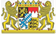 Antragsteller(Anschrift)Bitte Telefonnummer mit angeben!Antragsteller(Anschrift)Bitte Telefonnummer mit angeben!Antragsteller(Anschrift)Bitte Telefonnummer mit angeben!Antragsteller(Anschrift)Bitte Telefonnummer mit angeben!Antragsteller(Anschrift)Bitte Telefonnummer mit angeben!LGL ErlangenLegionellen-Labor D-Bau
Eggenreuther Weg 43
91058 Erlangen
Tel.: (09131) 6808 – 2248FAX: (09131) 6808 – 2601LGL ErlangenLegionellen-Labor D-Bau
Eggenreuther Weg 43
91058 Erlangen
Tel.: (09131) 6808 – 2248FAX: (09131) 6808 – 2601LGL ErlangenLegionellen-Labor D-Bau
Eggenreuther Weg 43
91058 Erlangen
Tel.: (09131) 6808 – 2248FAX: (09131) 6808 – 2601LGL OberschleißheimLegionellen-Labor B-Bau
Veterinärstraße 2
85764 Oberschleißheim
Tel.: (09131) 6808 – 5213FAX: (09131) 6808 – 5110LGL OberschleißheimLegionellen-Labor B-Bau
Veterinärstraße 2
85764 Oberschleißheim
Tel.: (09131) 6808 – 5213FAX: (09131) 6808 – 5110LGL OberschleißheimLegionellen-Labor B-Bau
Veterinärstraße 2
85764 Oberschleißheim
Tel.: (09131) 6808 – 5213FAX: (09131) 6808 – 5110Proben-Nr. AntragstellerProben-Nr. AntragstellerProben-Nr. AntragstellerProben-Nr. AntragstellerProben-Nr. AntragstellerProbennummer LGL:Probennummer LGL:Probennummer LGL:Probennummer LGL:Probennummer LGL:Probennummer LGL:Probennummer LGL:Probennummer LGL:Zeitpunkt der ProbenahmeZeitpunkt der ProbenahmeZeitpunkt der ProbenahmeZeitpunkt der ProbenahmeZeitpunkt der ProbenahmeDatum:	Datum:	Datum:	Datum:	Uhrzeit:Uhrzeit:Uhrzeit:Uhrzeit:Uhrzeit:Probennummer LGL:Probennummer LGL:Probennummer LGL:Probennummer LGL:Probennummer LGL:Probennummer LGL:Probennummer LGL:Probennummer LGL:ProbendatenProbendatenProbendatenProbendatenProbendatenFlaschen-Nummer:Flaschen-Nummer:Flaschen-Nummer:Flaschen-Nummer:Temperatur bei Entnahme:                          °CTemperatur bei Entnahme:                          °CTemperatur bei Entnahme:                          °CTemperatur bei Entnahme:                          °CTemperatur bei Entnahme:                          °CProbeneingangstemperatur:                                                                                                   °CProbeneingangstemperatur:                                                                                                   °CProbeneingangstemperatur:                                                                                                   °CProbeneingangstemperatur:                                                                                                   °CProbeneingangstemperatur:                                                                                                   °CProbeneingangstemperatur:                                                                                                   °CProbeneingangstemperatur:                                                                                                   °CProbeneingangstemperatur:                                                                                                   °CEntnahmeort:    1. Gemeinde                           2. GemeindeteilEntnahmeort:    1. Gemeinde                           2. GemeindeteilEntnahmeort:    1. Gemeinde                           2. GemeindeteilEntnahmeort:    1. Gemeinde                           2. GemeindeteilEntnahmeort:    1. Gemeinde                           2. GemeindeteilEntnahmeort:    1. Gemeinde                           2. GemeindeteilEntnahmeort:    1. Gemeinde                           2. GemeindeteilEntnahmeort:    1. Gemeinde                           2. GemeindeteilEntnahmeort:    1. Gemeinde                           2. GemeindeteilEntnahmeort:    1. Gemeinde                           2. GemeindeteilLGL-Kennzahl / GemeindeschlüsselLGL-Kennzahl / GemeindeschlüsselLGL-Kennzahl / GemeindeschlüsselLGL-Kennzahl / GemeindeschlüsselLGL-Kennzahl / GemeindeschlüsselBitte unbedingt angeben!Bitte unbedingt angeben!Objekt- / MessstellennameObjekt- / MessstellennameObjekt- / MessstellennameObjekt- / MessstellennameObjekt- / MessstellennameZusätzliche Bezeichnung der ProbenahmestelleZusätzliche Bezeichnung der ProbenahmestelleZusätzliche Bezeichnung der ProbenahmestelleZusätzliche Bezeichnung der ProbenahmestelleZusätzliche Bezeichnung der ProbenahmestelleProbenahme nach DIN 19458:Probenahme nach DIN 19458:Probenahme nach DIN 19458:Probenahme nach DIN 19458:Probenahme nach DIN 19458:Probenahme Zweck aProbenahme Zweck aProbenahme Zweck aProbenahme Zweck aProbenahme Zweck aProbenahme Zweck bProbenahme Zweck bProbenahme Zweck bProbenahme Zweck bProbenahme Zweck bProbenahme Zweck cProbenahme Zweck cProbenahme Zweck cArt der Entnahme: Art der Entnahme: Art der Entnahme: Art der Entnahme: Art der Entnahme: Anlagentyp:Anlagentyp:Anlagentyp:Anlagentyp:Anlagentyp:Anlagentyp:Anlagentyp:Probenahmestelle:Probenahmestelle:Probenahmestelle:Probenahmestelle:Probenahmestelle:Probenahmestelle:Medium: Medium: Medium: Medium: Am ProbenahmehahnAm ProbenahmehahnAm ProbenahmehahnAm ProbenahmehahnVerdunstungskühlanlageVerdunstungskühlanlageVerdunstungskühlanlageVerdunstungskühlanlageVerdunstungskühlanlagezwischen Pumpe und Versprühungzwischen Pumpe und Versprühungzwischen Pumpe und Versprühungzwischen Pumpe und Versprühungzwischen Pumpe und VersprühungKühlwasserKühlwasserKühlwasserSchöpfprobeSchöpfprobeSchöpfprobeSchöpfprobeKühlturmKühlturmKühlturmKühlturmKühlturmVerrieselungVerrieselungVerrieselungVerrieselungVerrieselungWaschwasserWaschwasserWaschwassersonstige:       sonstige:       sonstige:       sonstige:       NassabscheiderNassabscheiderNassabscheiderNassabscheiderNassabscheiderKühlturmwanneKühlturmwanneKühlturmwanneKühlturmwanneKühlturmwanneZusatzwasserZusatzwasserZusatzwassersonstige:       sonstige:       sonstige:       sonstige:       sonstige:       sonstige:       sonstige:       sonstige:       sonstige:       InspektionsöffnungInspektionsöffnungInspektionsöffnungInspektionsöffnungInspektionsöffnungsonstige:      sonstige:      sonstige:      sonstige:       sonstige:       sonstige:       sonstige:       sonstige:       sonstige:       sonstige:       sonstige:       sonstige:       sonstige:       sonstige:       sonstige:       sonstige:       sonstige:       sonstige:      sonstige:      sonstige:      Art der UntersuchungArt der UntersuchungArt der UntersuchungArt der UntersuchungArt der UntersuchungArt der UntersuchungArt der eingesetzten Biozidprodukte:Art der eingesetzten Biozidprodukte:Art der eingesetzten Biozidprodukte:Art der eingesetzten Biozidprodukte:Art der eingesetzten Biozidprodukte:Art der eingesetzten Biozidprodukte:Art der eingesetzten Biozidprodukte:Art der eingesetzten Biozidprodukte:Art der eingesetzten Biozidprodukte:Art der eingesetzten Biozidprodukte:Art der eingesetzten Biozidprodukte:Art und Konzentration des Inaktivierungsmittels:Art und Konzentration des Inaktivierungsmittels:Art und Konzentration des Inaktivierungsmittels:Art und Konzentration des Inaktivierungsmittels:Art und Konzentration des Inaktivierungsmittels:Ermittlung im KrankheitsfallErmittlung im KrankheitsfallErmittlung im KrankheitsfallErmittlung im KrankheitsfallErmittlung im KrankheitsfallOxidative BiozideOxidative BiozideOxidative BiozideOxidative BiozideOxidative BiozideOxidative BiozideOxidative BiozideOxidative BiozideOxidative BiozideErmittlung im KrankheitsfallErmittlung im KrankheitsfallErmittlung im KrankheitsfallErmittlung im KrankheitsfallErmittlung im Krankheitsfallsonstige       sonstige       sonstige       sonstige       sonstige       Nicht oxidative BiozideNicht oxidative BiozideNicht oxidative BiozideNicht oxidative BiozideNicht oxidative BiozideNicht oxidative BiozideNicht oxidative BiozideNicht oxidative BiozideNicht oxidative Biozidesonstige       sonstige       sonstige       sonstige       sonstige       sonstige       sonstige       sonstige       sonstige       sonstige       KeineKeineKeineKeineKeineKeineKeineKeineKeinesonstige       sonstige       sonstige       sonstige       sonstige       Sonstige      Sonstige      Sonstige      Sonstige      Sonstige      Sonstige      Sonstige      Sonstige      Sonstige      sonstige       sonstige       sonstige       sonstige       sonstige       Zeitpunkt der letzten Dosierung: Zeitpunkt der letzten Dosierung: Zeitpunkt der letzten Dosierung: Zeitpunkt der letzten Dosierung: Zeitpunkt der letzten Dosierung: Zeitpunkt der letzten Dosierung: Zeitpunkt der letzten Dosierung: Vom Probenehmer zu bestätigen: Vom Probenehmer zu bestätigen: Vom Probenehmer zu bestätigen: Vom Probenehmer zu bestätigen: Vom Probenehmer zu bestätigen: Vom Probenehmer zu bestätigen: Vom Probenehmer zu bestätigen: Vom Probenehmer zu bestätigen: Vom Probenehmer zu bestätigen: Vom Probenehmer zu bestätigen: Vom Probenehmer zu bestätigen: Vom Probenehmer zu bestätigen: Vom Probenehmer zu bestätigen: Vom Probenehmer zu bestätigen: Vom Probenehmer zu bestätigen: Vom Probenehmer zu bestätigen: Vom Probenehmer zu bestätigen: Vom Probenehmer zu bestätigen: Probentransport:Probentransport:Probentransport:Probentransport:Sachgemäße Probenahme nach LGL-ArbeitsanweisungSachgemäße Probenahme nach LGL-ArbeitsanweisungSachgemäße Probenahme nach LGL-ArbeitsanweisungSachgemäße Probenahme nach LGL-ArbeitsanweisungSachgemäße Probenahme nach LGL-ArbeitsanweisungSachgemäße Probenahme nach LGL-ArbeitsanweisungSachgemäße Probenahme nach LGL-ArbeitsanweisungSachgemäße Probenahme nach LGL-ArbeitsanweisungSachgemäße Probenahme nach LGL-ArbeitsanweisungSachgemäße Probenahme nach LGL-ArbeitsanweisungSachgemäße Probenahme nach LGL-ArbeitsanweisungSachgemäße Probenahme nach LGL-ArbeitsanweisungSachgemäße Probenahme nach LGL-ArbeitsanweisungSachgemäße Probenahme nach LGL-ArbeitsanweisungSachgemäße Probenahme nach LGL-ArbeitsanweisungSachgemäße Probenahme nach LGL-ArbeitsanweisungSachgemäße Probenahme nach LGL-Arbeitsanweisungdirekter Transport ins Labordirekter Transport ins Labordirekter Transport ins LaborKühlung der Proben während des Transports (idealerweise 5 ± 3°C) unter Verwendung der LGL-Kühlbox und Eispacks Kühlung der Proben während des Transports (idealerweise 5 ± 3°C) unter Verwendung der LGL-Kühlbox und Eispacks Kühlung der Proben während des Transports (idealerweise 5 ± 3°C) unter Verwendung der LGL-Kühlbox und Eispacks Kühlung der Proben während des Transports (idealerweise 5 ± 3°C) unter Verwendung der LGL-Kühlbox und Eispacks Kühlung der Proben während des Transports (idealerweise 5 ± 3°C) unter Verwendung der LGL-Kühlbox und Eispacks Kühlung der Proben während des Transports (idealerweise 5 ± 3°C) unter Verwendung der LGL-Kühlbox und Eispacks Kühlung der Proben während des Transports (idealerweise 5 ± 3°C) unter Verwendung der LGL-Kühlbox und Eispacks Kühlung der Proben während des Transports (idealerweise 5 ± 3°C) unter Verwendung der LGL-Kühlbox und Eispacks Kühlung der Proben während des Transports (idealerweise 5 ± 3°C) unter Verwendung der LGL-Kühlbox und Eispacks Kühlung der Proben während des Transports (idealerweise 5 ± 3°C) unter Verwendung der LGL-Kühlbox und Eispacks Kühlung der Proben während des Transports (idealerweise 5 ± 3°C) unter Verwendung der LGL-Kühlbox und Eispacks Kühlung der Proben während des Transports (idealerweise 5 ± 3°C) unter Verwendung der LGL-Kühlbox und Eispacks Kühlung der Proben während des Transports (idealerweise 5 ± 3°C) unter Verwendung der LGL-Kühlbox und Eispacks Kühlung der Proben während des Transports (idealerweise 5 ± 3°C) unter Verwendung der LGL-Kühlbox und Eispacks Kühlung der Proben während des Transports (idealerweise 5 ± 3°C) unter Verwendung der LGL-Kühlbox und Eispacks Kühlung der Proben während des Transports (idealerweise 5 ± 3°C) unter Verwendung der LGL-Kühlbox und Eispacks Kühlung der Proben während des Transports (idealerweise 5 ± 3°C) unter Verwendung der LGL-Kühlbox und Eispacks Zwischenlagerung im GAZwischenlagerung im GAZwischenlagerung im GASicherstellung, dass zwischen Probenahme und Probeneingang im Labor nicht mehr als 24 Stunden liegenSicherstellung, dass zwischen Probenahme und Probeneingang im Labor nicht mehr als 24 Stunden liegenSicherstellung, dass zwischen Probenahme und Probeneingang im Labor nicht mehr als 24 Stunden liegenSicherstellung, dass zwischen Probenahme und Probeneingang im Labor nicht mehr als 24 Stunden liegenSicherstellung, dass zwischen Probenahme und Probeneingang im Labor nicht mehr als 24 Stunden liegenSicherstellung, dass zwischen Probenahme und Probeneingang im Labor nicht mehr als 24 Stunden liegenSicherstellung, dass zwischen Probenahme und Probeneingang im Labor nicht mehr als 24 Stunden liegenSicherstellung, dass zwischen Probenahme und Probeneingang im Labor nicht mehr als 24 Stunden liegenSicherstellung, dass zwischen Probenahme und Probeneingang im Labor nicht mehr als 24 Stunden liegenSicherstellung, dass zwischen Probenahme und Probeneingang im Labor nicht mehr als 24 Stunden liegenSicherstellung, dass zwischen Probenahme und Probeneingang im Labor nicht mehr als 24 Stunden liegenSicherstellung, dass zwischen Probenahme und Probeneingang im Labor nicht mehr als 24 Stunden liegenSicherstellung, dass zwischen Probenahme und Probeneingang im Labor nicht mehr als 24 Stunden liegenSicherstellung, dass zwischen Probenahme und Probeneingang im Labor nicht mehr als 24 Stunden liegenSicherstellung, dass zwischen Probenahme und Probeneingang im Labor nicht mehr als 24 Stunden liegenSicherstellung, dass zwischen Probenahme und Probeneingang im Labor nicht mehr als 24 Stunden liegenSicherstellung, dass zwischen Probenahme und Probeneingang im Labor nicht mehr als 24 Stunden liegenPostversandPostversandPostversandBesondere Mitteilungen (z. B. chemische Desinfektion des Entnahmehahns)oder Auffälligkeiten vor Ort:Besondere Mitteilungen (z. B. chemische Desinfektion des Entnahmehahns)oder Auffälligkeiten vor Ort:Besondere Mitteilungen (z. B. chemische Desinfektion des Entnahmehahns)oder Auffälligkeiten vor Ort:Besondere Mitteilungen (z. B. chemische Desinfektion des Entnahmehahns)oder Auffälligkeiten vor Ort:Bitte Kostenartimmer angebenBitte Kostenartimmer angebenKostenfreie Untersuchung(bitte unbedingt Rechtsgrundlage angeben)Kostenfreie Untersuchung(bitte unbedingt Rechtsgrundlage angeben)Kostenfreie Untersuchung(bitte unbedingt Rechtsgrundlage angeben)Kostenfreie Untersuchung(bitte unbedingt Rechtsgrundlage angeben)Kostenfreie Untersuchung(bitte unbedingt Rechtsgrundlage angeben)Kostenfreie Untersuchung(bitte unbedingt Rechtsgrundlage angeben)Kostenfreie Untersuchung(bitte unbedingt Rechtsgrundlage angeben)Bitte Kostenartimmer angebenBitte Kostenartimmer angebenKostenmitteilungKostenmitteilungKostenmitteilungKostenmitteilungKostenmitteilungKostenmitteilungKostenmitteilungDatum:Datum:Datum:Datum:Datum:Datum:Bitte Kostenartimmer angebenBitte Kostenartimmer angebenKostenmitteilungKostenmitteilungKostenmitteilungKostenmitteilungKostenmitteilungKostenmitteilungKostenmitteilungName des Probenehmers(Bitte in Druckbuchstaben schreiben)Name des Probenehmers(Bitte in Druckbuchstaben schreiben)Name des Probenehmers(Bitte in Druckbuchstaben schreiben)Name des Probenehmers(Bitte in Druckbuchstaben schreiben)Name des Probenehmers(Bitte in Druckbuchstaben schreiben)Name des Probenehmers(Bitte in Druckbuchstaben schreiben)Bitte Kostenartimmer angebenBitte Kostenartimmer angebenKostenrechnungKostenrechnungKostenrechnungKostenrechnungKostenrechnungKostenrechnungKostenrechnungUnterschriftUnterschriftUnterschriftUnterschriftUnterschriftUnterschriftBitte Kostenartimmer angebenBitte Kostenartimmer angebenKostenrechnungKostenrechnungKostenrechnungKostenrechnungKostenrechnungKostenrechnungKostenrechnung(Trink-) Wasserprobenehmer des LGL(Trink-) Wasserprobenehmer des LGL(Trink-) Wasserprobenehmer des LGL(Trink-) Wasserprobenehmer des LGL(Trink-) Wasserprobenehmer des LGL(Trink-) Wasserprobenehmer des LGL(Trink-) Wasserprobenehmer des LGL(Trink-) Wasserprobenehmer des LGL(Trink-) Wasserprobenehmer des LGL(Trink-) Wasserprobenehmer des LGL(Trink-) Wasserprobenehmer des LGL